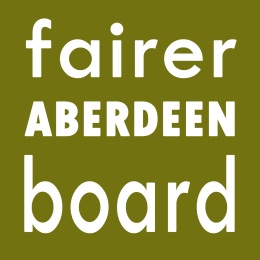 Fairer Aberdeen Board6pm, Thursday, 29th October, 2015Town HouseAgendaApologiesSomebody Cares ApplicationEnclosed are additional papers relating to the above application. Please note these include CONFIDENTIAL emails and are for Board members information only.